Государственное бюджетное общеобразовательное учреждение  РСКШИ8 вида для детей сирот и детей, оставшихся безпопечения родителей с. Усть-Элегест«Рассмотрено» на заседаниивоспитателей ГБОУ РСКШИ8 вида для детей сирот и детей, оставшихся безпопечения родителей с. Усть-ЭлегестПротокол № ___Старший воспитательШойлаа О.К. /_____________/«Согласованно»Зам.директора по ВР ГБОУ РСКШИ8 вида для детей сирот и детей, оставшихся безпопечения родителей с. Усть-ЭлегестДмитриева Х.Т./______________/«Утверждаю»И.о. директора ГБОУ РСКШИ8 вида для детей сирот и детей, оставшихся безпопечения родителей с. Усть-ЭлегестКыргыс Р.С. /_______________/Рабочая программа воспитателя 2 группы (мальчики)«Ты, да я, да мы с тобой»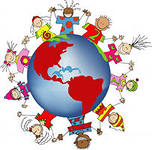 Автор-составитель: воспитатель 1 категории Араптан Татьяна Дан-ооловнаПояснительная запискаСвободный, образованный, здоровый человек – это главное, что определяетразвитие страны, её перспективы. Характерной тенденцией сегодняшнего дня становится повышение социального статуса воспитания. Общество всё более осознаёт, что непрерывность процесса формирования личности требует в образовательных учреждениях системной работы, направленной на духовно – нравственное становление подростков, их гражданское, трудовое воспитание, создание условий для развития эмоционально-чувственной и деятельной сфер личности. «До последнего времени школа у нас была не воспитывающей, а обучающей. А школа должна воспитывать человека…» (Д. С.Лихачев).В связи с актуализацией проблем воспитания, в связи с открывшейся вариативностью социокультурных пространств, программирование в педагогике крайне необходимо. Разработка программы воспитания детей с ограниченными возможностями здоровья обусловлена и особенностями контингента воспитанников, и сложностями социально-экономического порядка, и желанием создать условия для преодоления трудностей их социализации. Именно проблема социального становления  воспитанников, их оздоровления и успешной адаптации в современном обществе обусловила потребность скоординированной работы всех служб школы-интерната с целью поэтапного формирования системы навыков и умений трудового, нравственно-эстетического, социального поведения у каждой возрастной группы детей и ограниченными возможностями здоровья.Существует ряд факторов, которые отрицательно сказываются на становлении личности ребенка с отклонениями в развитии:-  ситуация ограниченной социальной активности, недостаточности включения ребенка в различные виды практической деятельности;-  значительно затруднен процесс усвоение детьми социального опыта, моделей поведения;-  у всех воспитанников есть отклонения в состоянии здоровья и психическом развитии;- воспитанникам присуще такие качества личности, как:а) бедность мотивационной сферы, односторонность; агрессивность, стремление обвинить в своих бедах окружающих, неумение и нежелание признать свою вину;б) поверхностность, поспешность, нервозность контактов; неумение общаться;в) неразвитость механизмов управления своим поведением в соответствии с меняющимися обстоятельствами, когда в трудной ситуации возникает обида;г) тяга к бродяжничеству и побегам как нереализованная потребность в жизненном пространстве;д) иждивенческая позиция («нам должны», «дайте»), отсутствие ответственности;е) инфантилизм, замедленное самоопределение, незнание и неприятие самого себя как личности; неспособность к самостоятельному выбору своей судьбы;ж) «перегруженность» отрицательным опытом, негативными ценностями и образцами поведения.Программа воспитания предназначена для обеспечения перехода системы воспитания в качественно новое состояние, направленное на развитие личности обучающегося воспитанника.Занятия разделены на основные воспитательные направления: личностное развитие; трудовое, нравственное, экологическое воспитание; охрана здоровья; эмоциональное и физическое развитие; творческое воображение. ЦЕЛЬ: создание условий для формирования, становления и развития личности воспитанника с ограниченными возможностями здоровья, умеющей полноценно жить и работать в современных социально-экономических условиях.ЗАДАЧИ:-  укрепление физического и психического здоровья воспитанников;-  формирование социально-бытовых знаний, умений и навыков, воспитание правовой культуры;-  развитие творческих способностей, художественно-эстетического восприятия;-  воспитание патриотических чувств, любви к Родине, родному краю, приобщение к народным традициям; формирование экологической культуры;-  формирование и развитие трудовых умений и навыков; профессиональных интересов и склонностей, способности к жизненному и профессиональному самоопределению.Направления программыЛичностное развитие основы социализации и общения:Цель: формирование навыка общения в коллективной деятельности школьников как основы новой социальной ситуации развития; повышение уровня воспитанности, оценка черт характера; отработка коммуникативных моделей поведения в наиболее типичных ситуациях.Творческое воображение: Цель: развитие механизмов творческого восприятия, мышления. Трудовое воспитание: Цель: отработка навыков трудового поведения; вооружение основными навыками самообслуживания; формирование навыков коллективной трудовой деятельности.Охрана здоровья и физическое развитие: Цель: формирование санитарно-гигиенических навыков; развитие ответственности за своё здоровье; развитие элементарного физического совершенствования тела. Нравственное воспитание: Цель: формирование основ нравственного развития.Экологическое воспитание: Цель: развитие экологической воспитанности младших школьниковСентябрьОктябрьОЖИДАЕМЫЙ РЕЗУЛЬТАТРеализация программы позволит:-создать в группе максимально комфортные условия для развития, коррекции и воспитания ребенка с ограниченными возможностями здоровья, способного полноценно жить и трудиться в современном обществе;- способствовать сохранению и укреплению физического и психического здоровья воспитанников, привитию навыков здорового образа жизни;-усилить ориентацию воспитанников на общечеловеческие ценности, гражданскую ответственность, ценностное отношение к семье, своему городу, стране;- удовлетворить интересы и потребности обучающихся в дополнительном образовании.Образ выпускника школы-интерната1.  Выпускник школы-интерната ориентирован на социальную адаптацию к современным условиям жизни, готов к профессиональному самоопределению, самоутверждению в обществе, адекватно оценивает свои возможности.2.  Он коммуникабелен, владеет навыками культуры общения, соблюдает нормы общественного поведения.3.  Выпускник школы законопослушен, обладает основами правового образования.4.  Он - сторонник здорового образа жизни, осознающий ценность окружающего мира и собственного здоровья.5.  Выпускник школы – гражданин России, которому свойственно чувство гордости за свою Родину и её культуру.6.  Выпускник школы умеет проектировать и строить свою жизнь на основе духовно-нравственных ценностей.ЛИТЕРАТУРАКонвенция о правах ребенка (вступила в силу 15.09.1990 г.)Гражданский кодекс РФ от 30.11.1994 N 51-ФЗСемейный кодекс РФ от 29. 12.1995 №223 - ФЗ.Закон РФ «Об основных гарантах прав ребенка» от 27.07.1996 №124-ФЗ     5. Закон РФ «Об основах системы профилактики безнадзорности и правонарушений несовершеннолетних» от 24.06.1996 № 120-ФЗ     6. Ануфриев А. Ф., Костромина С. Н. Как преодолеть трудности у детей. — М., 1997.     7. Бгажнокова И. М. Коррекционные задачи и основные направления в организации воспитательного процесса в детском доме (интернате) для детей с недостатками интеллекта. // Дефектология. – 1995. - №5     8.   Бгажнокова М. М. Программы и перспективы развития коррекционной помощи детям с интеллектуальной недостаточностью. Дефектология. – 1994. - №1Неделя месяцаТемаФормаЗадачиДеятельность  вне  занятияIЭстафета подвижных игрИгровая деятельностьРазвивать быстроту, ловкость, прыгучесть; воспитывать внимание, коллективизм.- Домашние хлопоты «Школьная и домашняя одежда»воспитательI«Жёлтый свет»(2 занятия)Работа с книгой К.ПаустовскогоПобуждать детей эмоционально воспринимать и осознавать образное содержание литературного текста; развивать интерес к информации, которую несёт текст; учить понимать содержание рассказа.- Самостоятельное чтение произведений К.ПаустовскоговоспитательI«Осенние странички»(2 занятия)Экологическая беседаКонкретизировать и углубить представление детей об осени: типичные осадки, явления природы, состояние растений и т.д.- Аппликация из природного материала «И дождь, и солнце – всё чудесно!»воспитательII«Я – примерный ученик!»Беседа о правилах поведения в школеСформировать понимание что школа – это мир со своими правилами и законами; отработать модель коммуникативного поведения; воспитывать чувство коллективизма и любви к школе.- Собрание группы «Наш актив»воспитательII«С чего начинаются хорошие манеры»Этическая беседаФормировать понимание понятий «культурный и благовоспитанный человек»; развивать у детей навыки культурного поведения;- Тест – проект «Я и мой класс»воспитательII«Дыхание осени»Экологическая беседаФормировать конкретное представление о первом осеннем месяце, через знакомство с характерными его признаками; учить анализу и сравнению.- Тематическое рисование «Осенний вернисаж»;- Просмотр м/фильмов из серии «Сказки Козлова» «Осенние корабли»воспитательII«Золотые сюжеты»Экскурсия, наблюдение за растениямиУглубить и конкретизировать представление об условиях жизни растений (похолодание, отмирание наземных частей растений, уменьшение светового дня и др.);  расширять знания детей о состоянии растений осенью (наличие плодов и семян, прекращение роста, цветовое изменение лиса и др.)- Тематическое рисование «Мой друг - дерево»;- «Развивай-ка»: Коллективное разгадывание кроссворда «Растительный мир»воспитательII«Листопад знаний»Игра-состязаниеДать детям возможность показать свои знания по широкому кругу вопросов; развить сообразительность, быстроту мышления, умение работать в составе мини-коллектива.- Самостоятельное чтение рассказов из «Лесной газеты» В.БианкивоспитательIIIЛес осеньюЭкологическая беседаРасширить, обобщить и систематизировать знания детей о лесе; рассказать о значении леса в нашей жизни.- Просмотр д/фильма «Ребятам о зверятах. Жизнь леса».- «Развивай-ка»: «Соберём мозаику вместе!»воспитательIII«Кто главный в лесу?»Экологическая беседаУточнить представления детей о взаимосвязи обитателей лесного сообщества, их пищевой зависимости друг от друга.- Просмотр д/фильма «Ребятам о зверятах. Жизнь леса».- «Развивай-ка»: «Соберём мозаику вместе!»воспитательIII«Хорошо ли быть капризным?»Работа со сказкой В.Сутеева «Капризная кошка»Развивать у детей способность слушать литературное произведение, учить точно, отвечать на вопросы- Самостоятельное чтение сказок В. Сутеева.- «Развивай-ка»: «Лабиринт», «Крестики-нолики».воспитательIII«Мои умные помощники»Беседа по ЗОЖОбучить детей способности  понять и оценить роль органов чувств в процессе познания окружающего мира, их значение для развития общения (в процессе восприятия, внимания, памяти, двигательной и эмоциональной сферах); формировать ценностное отношение к своему организму; воспитывать  потребность в здоровом образе жизни.- «Развивай-ка»: Коллективное разгадывание кроссворда «Вот и вышел человечек».- Просмотр м/фильмов «Про Лёлика и Вовика»воспитательIII«Про нос и язык»Чтение рассказа Е.ПермякаЗакрепить полученные знания о работе органов чувств; прививать и укреплять гигиенические навыки; развивать интерес к информации, которую несёт книга.- «Развивай-ка»: Коллективное разгадывание кроссворда «Вот и вышел человечек».- Просмотр м/фильмов «Про Лёлика и Вовика»воспитательIV«К нам посылочка пришла»Дидактическая играРазвивать органы чувств, обогащать восприятие- Тематическое рисование «Что я слышу, что я вижу».- Просмотр м/фидьмов  из серии «Про Машу и медведя»воспитательIV«Послушай и угадай»Игра-имитацияРазвивать органы чувств, обогащать восприятие- Тематическое рисование «Что я слышу, что я вижу».- Просмотр м/фидьмов  из серии «Про Машу и медведя»воспитательIV«Цвета радуги»Работа со  стихотворением А.ВегнераУчить эмоционально воспринимать поэтический текст. Дать детям представление о роли зрения (глаз), с помощью которого можно различать цвета.- Тематическое рисование «Что я слышу, что я вижу».- Просмотр м/фидьмов  из серии «Про Машу и медведя»воспитательIV«Лесная песня»Чтение отрывка из повести М.СайгинаДать детям понять, что лес – это сообщество растений и животных, которые живут вместе и нужны друг другу; развивать потребность в чтении книг, как источника интересной информации.- Аппликация из засушенных листьев «Лапы, крылья и хвосты»воспитательIVЗимующие и перелётные птицыЭкологическая беседаФормировать обобщённое представление о зимующих и перелётных птицах, учить различать их по существенному признаку; воспитывать любовь к птицам, развивать желание помогать им в трудных условиях.- Самостоятельное чтение рассказов из «Лесной газеты» В. Бианки.воспитательI«Мой ласковый и нежный зверь»(2 занятия)Познавательная беседаОбучать детей способности гуманно относится к животным, любить их и ухаживать за ними; учить различать диких зверей и домашних животных.- Тематическое рисование «Мягкий и пушистый».- Просмотр м/фильма «Белый клык»воспитательI«На бабушкином дворе»Игра-драматизацияРазвивать в детях способность понимать эмоциональное состояние животных (по характеру движений, походки и пр.) и особенности их общения- Рисуночный тест «Если бы я был животным».- Просмотр м/фильмов из сборника «Волки, зайцы  и другие зверушки»воспитательI«Зверьё моё»Имитационные этюдыУчить координации речи и движений в процессе общения; осваивать максимально широкий спектр эмоционального выражения- Рисуночный тест «Если бы я был животным».- Просмотр м/фильмов из сборника «Волки, зайцы  и другие зверушки»воспитательI«Жить-поживать и горя не знать»Работа с русской народной сказкой«Кот и лиса»(чтение, пересказ)Побуждать детей эмоционально воспринимать сказку, участвовать в рассказывании; учить понимать и оценивать характеры героев, передавать интонацией голоса и характеры персонажей; замечать образные слова и выражения в тексте.- Просмотр м/фильмов из сборника «Лиса кумушка»воспитательII«Вежливая просьба»Этические беседыФормировать осознание значения вежливых слов при обращении к кому-либо с просьбой; обогащать активный словарь детей вежливыми словами.- Чтение «Правдивых сказок про волшебное слово» Т. Ландиной.воспитательII«Фея учит вежливости»Этические беседыФормировать нравственное сознание; закреплять правила вежливого обращения..- Чтение «Правдивых сказок про волшебное слово» Т. Ландиной.воспитательII«Золотая осень»Познавательная беседа с играми на развитие речиРазвивать познавательные способности и связную речь; расширять активный словарь.- Сбор природного материала (листья, крылатки).- Просмотр м/фильмов из серии «Лесные сказки»: «Слон и муравей», «Дереза», «Разные колёса».воспитательII«Осень»СказкотерапияРазвивать сенсорно-перцептивную сферу, стабилизировать психические процессы. Формировать культурные навыки.- Аппликация из сухих листьев «Ёжик в осеннем лесу».- Просмотр м/фильмов из серии «Про ёжика и медвежонка».воспитательII«Моё Я»Занятие – играпо коррекции эмоционально-волевой сферыРазвивать самосознание, способы поведения во взаимоотношениях с другими людьми.- Рисуночный тест «Мой автопортрет из геометрических фигур».воспитательIIIНаше настроениеПознавательная беседаПознакомить детей с понятием «настроение» и его проявлением у людей; показать в доступной форме изменчивость настроения; учить детей понимать настроение другого человека.- «Развивай-ка»: Настольные игры «Детское лото», «Пазл-гигант».- Просмотр м/фильмов из серии «Леопольд и мышата»воспитатель.III«Я и мои друзья»Нравственная беседаФормировать чувство коллективизма; воспитывать чувство сопереживания с друзьями в их разных житейских ситуациях.- «Развивай-ка»: Настольные игры «Детское лото», «Пазл-гигант».- Просмотр м/фильмов из серии «Леопольд и мышата»воспитатель.III«Как поступить?»Работа с рассказом А. Осеева«Три товарища»Развивать нравственные качества детей; продолжать учить анализировать поступки литературных героев и переносить их на свой жизненный опыт.- Самостоятельное чтение и иллюстрирование сборника стихов «О дружбе»воспитатель.IIIПочему исчезают животные?(2 занятия)Экологическая беседаДать детям представление о разнообразии природы, перечислить основные причины вымирания некоторых животных, назвать охраняемых, объяснить, почему нужно охранять животный и растительный мир. Обогащать словарный запас детей. Внушить сочувствие к живой природе, научить сопереживать.- Работа с пластилином «Вымершие животные».- Просмотр фильма «Парк Юрского периода - 1»воспитатель.IV«Вместе тесно, а врозь скучно»Этические беседыФормировать у детей понятие «друг», «дружба»; умение видеть, понимать, оценивать чувства и поступки других.- «Развивай-ка»: «Найди пару», «Крестики-нолики», «Лабиринт».- Чтение «Правдивых сказок про дружбу» Т. Ландиной.воспитательIV«Глупые ссорятся, а умные договариваются»Этические беседыРазвивать навыки общения детей друг с другом, умение правильно оценивать свои поступки.- «Развивай-ка»: «Найди пару», «Крестики-нолики», «Лабиринт».- Чтение «Правдивых сказок про дружбу» Т. Ландиной.воспитательIV«На вопрос мне дай ответ»Игра – викторинаРасширять  представление детей о разных формах фольклора (пословицы, загадки). Развивать познавательные способности. Обогащать активный словарь.- «Развивай-ка»: Разгадывание кроссвордов «Осень».- Рисование на тему «Листок осеннего настроения».воспитательIV«Муха – Цокотуха»СказкотерапияПроиграть наиболее значимые  эмоциональные состояния, коррекция  нарушений поведения.- Просмотр м/фильма «Муха-Цокотуха».воспитательIV«Каждый привлекателенпо-своему»Занятие – играпо коррекции эмоционально-волевой сферыРазвивать самосознание, способы поведения во взаимоотношениях с другими людьми.- Тематическое рисование «Портрет друга».- Чтение «Правдивых сказок про дружбу» Т.Ландиной.воспитатель«Лесные детёныши»Познавательная беседаЗакреплять знания и представления о животных и их детёнышах; учить различать диких и домашних животных; воспитывать любовь и уважение к ним.- Самостоятельное чтение с иллюстрированием: «Стишки о зверятах для маленьких детей» (сборник)воспитательРебятам о зверятахРабота с книгойЕ.Чарушина «Большие и маленькие»Расширить литературный кругозор детей. Учить детей рассказывать связно и живо, не отступая от заданной темы. Упражнять в назывании детенышей животных.- «Развивай-ка»: Разгадывание кроссворда «Кто, кто там в лесочке живёт?»воспитатель«Эти нежные зверята…»Составление рассказа  на темы стихотворений.Расширить литературный кругозор детей. Учить детей рассказывать связно и живо, не отступая от заданной темы. Упражнять в назывании детенышей животных.- «Развивай-ка»: Разгадывание кроссворда «Кто, кто там в лесочке живёт?»воспитатель«Среди сверстников»Нравственная беседаУчить детей правилам общения друг с другом, умению правильно оценивать свои поступки; воспитывать социальную культуру поведения и здоровые привычки.- Аппликация из «самоклейки» «Дети солнца»воспитатель«Равнодушие»Нравственная беседаРаскрыть значение понятия «равнодушие»; развивать положительные личностные качества.- Аппликация из «самоклейки» «Дети солнца»воспитатель      Ноябрь       Ноябрь       Ноябрь       Ноябрь       Ноябрь       Ноябрь «Кто такой «Я»Познавательная беседаДать детям представление о чувстве собственного достоинства, о необходимости оценивать собственные поступки и чувства; учить узнавать свой внутренний мир через взаимодействие и сотрудничество с окружающими людьми.- Игры с друзьями: «настольный баскетбол», «игры в куклы»- Просмотр м/сериала «Мудрые сказки тётушки Совы. Медвежонок ЫХ и сказочное лето»воспитатель«Наша Маша маленькая»Игра-драматизацияЧерез игру учить понимать собственную индивидуальность в окружающем мире.- Игры с друзьями: «настольный баскетбол», «игры в куклы»- Просмотр м/сериала «Мудрые сказки тётушки Совы. Медвежонок ЫХ и сказочное лето»воспитательПитание – необходимое условие для жизни человекаПознавательная беседаФормировать у детей представление о значимости правильного питания как составной части культуры здоровья и жизни в целом. Развивать представления младших школьников о правильном питании, его значимости для здоровья. Формировать представление о том, что здоровье человека во многом зависит от его поведения. Воспитывать ответственное отношение к своему здоровью.- Игры с друзьями: «настольный баскетбол», «игры в куклы»- Просмотр м/сериала «Мудрые сказки тётушки Совы. Медвежонок ЫХ и сказочное лето»воспитательНаши помощникиРабота по стихотворению С.Капутикян «Маша обедает»Учить детей составлять короткий рассказ. Учить сравнивать  предметы по материалу, размерам, назначению, активизировать употребление –слов противоположного значения, закрепить умение классифицировать предметы по качеству.  Учить образовывать по аналогии названия предметов посуды- Игры с друзьями: «настольный баскетбол», «игры в куклы»- Просмотр м/сериала «Мудрые сказки тётушки Совы. Медвежонок ЫХ и сказочное лето»воспитатель«Ярмарка»Сюжетно-ролевая играРазвивать у детей способность оценивать свои желания; дать ребёнку понять, что настроение зависит от его желаний и ситуаций.- Тематическое рисование «Моя группа»воспитатель«Каждая ссора красна примирением»Этические беседыФормировать у детей понятие  «дружба», чувство ответственности перед другом. Формировать положительные взаимоотношения между детьми, побуждать их к добрым поступкам.- Поделка в технике оригами:«Живые» поделки для игры с другом».воспитатель«Урок дружбы»Этические беседыФормировать у детей понятие  «дружба», чувство ответственности перед другом. Формировать положительные взаимоотношения между детьми, побуждать их к добрым поступкам.- Поделка в технике оригами:«Живые» поделки для игры с другом».воспитатель«Осенний сон»Познавательная беседаФормировать представление об природных явлениях осенью. Развивать познавательные способности.- «Развивай-ка»: Разгадывание кроссворда «Осенний марафон».- Просмотр м/фильмов: «Лист и Осень», «Осень на дворе»; из серии «Сказки Козлова»: «Осенние корабли».воспитатель«Муравьишка»Сказкотерапия.Формировать помогающее поведение, эмоционально-ценностное отношение к миру. Развивать сенсорно-перцептивную сферу. Эмоциональная разрядка.- Коллективная творческая работа «Муравейник» (природный материал, пластилин).воспитатель«Мы все разные, но живём в одной группе»Занятие – играпо коррекции эмоционально-волевой сферыРазвивать самосознание, способы поведения во взаимоотношениях с другими людьми.- «Мини турнир» по настольному баскетболу.- Чтение «Правдивых сказок про дружбу» Т.Ландиной.воспитательЧто такое «Здоровый образ жизни?»(2 занятия)Беседа по ЗОЖУточнить знания о « праве на здоровье и медицинский  уход». Дать детям знания о причинах возникновения заболевания и способах профилактики  «плоскостопия» и «искривления позвоночника». Развивать связную речь, мышление, память, зрительное восприятие, воображение. Воспитывать привычку к здоровому образу жизни.- Просмотр м/фильмов из цикла «Союзмультфильм про спорт»Чтение «Правдивых сказок про здоровый образ жизни» Т.Ландиной.воспитатель«Я сам»Познавательная беседа с этюдамиРазвивать у детей умение видеть и понимать себя, свой внешний и внутренний мир.- «Игры в куклы» по желанию.- Аппликация из бумаги на свободную тему.- Просмотр м/фильмов из серии «Лунтик и его друзья» «Третий сезон. Выпуск «Первый снег»воспитатель«Я хочу»Познавательная беседа с этюдамиУчить детей описывать свои желания, уметь их оценивать и удовлетворять в соответствии с возможностями и значимостью; развивать личностные качества.- «Игры в куклы» по желанию.- Аппликация из бумаги на свободную тему.- Просмотр м/фильмов из серии «Лунтик и его друзья» «Третий сезон. Выпуск «Первый снег»воспитатель«Чудо-дерево»Нравственная беседаУточнить представления детей о доброте; учить проявлять в разных ситуациях гуманные чувства. Упражнять в оценке поступков людей. Воспитывать стремление совершать добрые поступки, оказывать помощь.- «Игры в куклы» по желанию.- Аппликация из бумаги на свободную тему.- Просмотр м/фильмов из серии «Лунтик и его друзья» «Третий сезон. Выпуск «Первый снег»воспитатель«Не будь жадным»Этические беседы.Формировать отрицательное отношение к жадности; воспитывать дружелюбность.- «Развивай-ка»: Графический диктант с другом «Ты - мне, я - тебе».- Чтение «Правдивых сказок про дружбу» Т.Ландиной.воспитатель«Дели хлеб пополам, хоть и голоден сам»Этические беседы.Формировать привычку делиться с друзьями; развивать нравственные отношения с окружающими.- «Развивай-ка»: Графический диктант с другом «Ты - мне, я - тебе».- Чтение «Правдивых сказок про дружбу» Т.Ландиной.воспитатель«Зима»Познавательная беседаРазвивать интерес к изучению природы, любовь к ней, умение видеть красоту окружающего мира.- Просмотр м/фильмов из серии «О Смешариках» (зимний выпуск): «Зима в стране Смешариков».воспитательСказка о рыбкахСказкотерапияКоррекция нежелательных черт характера детей. Гармонизация эмоционального состояния.- Коллективная работа в технике оригами «Подводный бал»воспитатель«Волшебные средства понимания»Занятие – играпо коррекции эмоционально-волевой сферыРазвивать самосознание, способы поведения во взаимоотношениях с другими людьми.- «Развивай-ка»: «Соберём мозаику вместе!»- Чтение «Правдивых сказок про дружбу» Т.Ландиной.воспитательДекабрь«Как звери и птицы к зиме готовятся»(2 занятия)Работа по рассказам Н.Сладкова из цикла «О животных»Познакомить детей с жизнью и творчеством Н.Сладкова; развивать интерес к информации , которую несёт текст; продолжать учить понимать содержание рассказов и полно отвечать на вопросы.- «Развивай-ка»: Разгадывание кроссворда «Кто, кто в том лесочке живёт?»- Работа с пластилином «Зима в лесу»воспитательДекабрь«Слушаем сказку!»Рассказывание русской народной сказки «Зимовьё»Продолжать развивать у детей эмоциональное восприятие текста; учить понимать и оценивать характеры героев; воспитывать дружеские взаимоотношения и взаимовыручку.- «Развивай-ка»: Разгадывание кроссворда «Кто, кто в том лесочке живёт?»- Работа с пластилином «Зима в лесу»воспитательДекабрь«Мы – друзья природы»Экологическая беседаРаскрыть понятие «юный эколог»; показать важность детской заботы о живых существах (животных и растениях) в школе и вокруг через создание для них хороших условий жизни.- Объёмная аппликация «Деревья».- Просмотр м/фильма из серии «Лунтик и его друзья» «Третий сезон. Выпуск «У меня получится»»воспитательДекабрь«Зелёные питомцы»Экологическая беседаСформировать у детей представление о дифференцированных потребностях комнатных растений во влаге и свете; учить правильному уходу за комнатными растениями.- Объёмная аппликация «Деревья».- Просмотр м/фильма из серии «Лунтик и его друзья» «Третий сезон. Выпуск «У меня получится»»воспитатель«Зайчик, который всем помогал»Этические беседыВоспитывать нравственность. Познакомить с понятием «взаимопомощь».- Творческая работа в парах: аппликация «Снеговик».- Просмотр м/фильма «Кошкин дом».воспитатель«Умей увидеть тех, кому нужна помощь»Этические беседыРазвивать личностные качества: сострадание, сочувствие, внимательность к окружающим.- Творческая работа в парах: аппликация «Снеговик».- Просмотр м/фильма «Кошкин дом».воспитатель«Животные зимой»Экологическая беседаФормировать понимание того что в природе всё взаимосвязано и целесообразно. Развивать интерес к изучению природы. Приобщать к чтению художественных произведений (рассказ).- Просмотр м/фильмов: из серии «Сказки Козлова»: «Зимняя сказка»; из серии «Лесные сказки»: «Зимовьё зверей».воспитатель«Зимующие птицы»Экологическая беседаФормировать обобщенное представление о зимующих птицах. Воспитывать любовь к птицам, желание помогать им зимой.- Аппликация из цветной бумаги «Снегири на ветке».- Чтение «Правдивых сказок про окружающий мир».воспитатель«Зимовьё зверей»Сказкотерапия.Формировать эмоционально-ценностное отношение к миру. Развивать психомоторную сферу. Гармонизация эмоционального состояния.- Коллективная творческая работа: аппликация из «самоклейки» по сказке М.Пришвина «Зимовьё зверей».- Чтение «Правдивых сказок про окружающий мир».воспитательЧто меня радует?Беседа – играпо развитию чувств ребёнкаУчить пониманию и распознаванию многозначности проявления чувств. Формировать умение распознавать изучаемое чувство на образном и вербальном материале. Формировать умение использовать различные приёмы управления чувствами: физические, словесные, творческие. - Коллективная работа по конструированию «Лего» «Дом, домик, домище»- Просмотр м/фильма из серии «Лунтик и его друзья» «Третий сезон. Выпуск «Самый-самый»воспитательЧто меня удивляет?Беседа – играпо развитию чувств ребёнкаУчить пониманию и распознаванию многозначности проявления чувств. Формировать умение распознавать изучаемое чувство на образном и вербальном материале. Формировать умение использовать различные приёмы управления чувствами: физические, словесные, творческие. - Коллективная работа по конструированию «Лего» «Дом, домик, домище»- Просмотр м/фильма из серии «Лунтик и его друзья» «Третий сезон. Выпуск «Самый-самый»воспитательМои страхиБеседа – играпо развитию чувств ребёнкаУчить пониманию и распознаванию многозначности проявления чувств. Формировать умение распознавать изучаемое чувство на образном и вербальном материале. Формировать умение использовать различные приёмы управления чувствами: физические, словесные, творческие. - Коллективная работа по конструированию «Лего» «Дом, домик, домище»- Просмотр м/фильма из серии «Лунтик и его друзья» «Третий сезон. Выпуск «Самый-самый»воспитательКогда мне стыдноБеседа – играпо развитию чувств ребёнкаУчить пониманию и распознаванию многозначности проявления чувств. Формировать умение распознавать изучаемое чувство на образном и вербальном материале. Формировать умение использовать различные приёмы управления чувствами: физические, словесные, творческие. - Коллективная работа по конструированию «Лего» «Дом, домик, домище»- Просмотр м/фильма из серии «Лунтик и его друзья» «Третий сезон. Выпуск «Самый-самый»воспитатель«Почемучки»Развитие речи. Творческое рассказываниеРазвивать навыки связной речи. Учить оставлять вопросительные предложения, самостоятельно пользоваться словами – вопросами, знакомить со способами словообразования.- «Развивай-ка»: «Детское домино», «Пазлы-малышки». воспитатель«На что похоже настроение?»«На что похоже настроение?»Занятие – играпо коррекции эмоционально-волевой сферыФормировать у детей представление о языке эмоций как знаках, подаваемых человеком о себе; знаний о средствах выражения различных эмоциональных состояний.- Рисование на тему «Моё настроение».- Коллективные «Игры в куклы».- Рисование на тему «Моё настроение».- Коллективные «Игры в куклы».воспитательвоспитатель«Поэтический сугроб»«Поэтический сугроб»Познавательные беседыФормировать познавательный интерес к стихам. Обогащать словарный запас.- Творческая мастерская «Новогодний переполох»- Просмотр м/фильмов из «Новогоднего сборника»: «Трое из Простоквашина», «Новогодняя сказка», «Щелкунчик» и др.- Творческая мастерская «Новогодний переполох»- Просмотр м/фильмов из «Новогоднего сборника»: «Трое из Простоквашина», «Новогодняя сказка», «Щелкунчик» и др.воспитательвоспитатель«Скоро, скоро Новый год»«Скоро, скоро Новый год»Познавательные беседыСоздать у младших школьников целостное представление об окружающем мире. Познакомить детей с традициями и обычаями празднования Нового года в России.- Творческая мастерская «Новогодний переполох»- Просмотр м/фильмов из «Новогоднего сборника»: «Трое из Простоквашина», «Новогодняя сказка», «Щелкунчик» и др.- Творческая мастерская «Новогодний переполох»- Просмотр м/фильмов из «Новогоднего сборника»: «Трое из Простоквашина», «Новогодняя сказка», «Щелкунчик» и др.воспитательвоспитатель           Подготовка к Новогоднему утреннику. Изготовление карнавальных костюмов.           Подготовка к Новогоднему утреннику. Изготовление карнавальных костюмов.           Подготовка к Новогоднему утреннику. Изготовление карнавальных костюмов.           Подготовка к Новогоднему утреннику. Изготовление карнавальных костюмов.           Подготовка к Новогоднему утреннику. Изготовление карнавальных костюмов.           Подготовка к Новогоднему утреннику. Изготовление карнавальных костюмов.           Подготовка к Новогоднему утреннику. Изготовление карнавальных костюмов.воспитательвоспитатель          Новогодний утренник. Праздничное чаепитие в группе.          Новогодний утренник. Праздничное чаепитие в группе.          Новогодний утренник. Праздничное чаепитие в группе.          Новогодний утренник. Праздничное чаепитие в группе.          Новогодний утренник. Праздничное чаепитие в группе.          Новогодний утренник. Праздничное чаепитие в группе.          Новогодний утренник. Праздничное чаепитие в группе.воспитательвоспитатель          Зимние каникулы. Работа по общешкольному плану.          Зимние каникулы. Работа по общешкольному плану.          Зимние каникулы. Работа по общешкольному плану.          Зимние каникулы. Работа по общешкольному плану.          Зимние каникулы. Работа по общешкольному плану.          Зимние каникулы. Работа по общешкольному плану.          Зимние каникулы. Работа по общешкольному плану.          Зимние каникулы. Работа по общешкольному плану.          Зимние каникулы. Работа по общешкольному плану.ЯнварьЯнварь«Добрые дела»Этические беседы с использованием литературного произведения (З.Ёжиков«Крот и его друзья»)Воспитывать доброжелательное отношение к людям.Воспитывать доброжелательное отношение к людям.- Просмотр м/сериала «Уроки тётушки Совы» «Уроки доброты. Часть 1»- Чтение «Правдивых сказок про дружбу» Т.Ландиной.- Просмотр м/сериала «Уроки тётушки Совы» «Уроки доброты. Часть 1»- Чтение «Правдивых сказок про дружбу» Т.Ландиной.воспитательЯнварьЯнварь«Он сам наказал себя»Этические беседы с использованием литературного произведения (З.Ёжиков«Крот и его друзья»)Воспитывать нравственность. Развивать личностные качества: доброжелательность, справедливость.Воспитывать нравственность. Развивать личностные качества: доброжелательность, справедливость.- Просмотр м/сериала «Уроки тётушки Совы» «Уроки доброты. Часть 1»- Чтение «Правдивых сказок про дружбу» Т.Ландиной.- Просмотр м/сериала «Уроки тётушки Совы» «Уроки доброты. Часть 1»- Чтение «Правдивых сказок про дружбу» Т.Ландиной.воспитательЯнварьЯнварь«Полон чудес зимний лес»Познавательное развитие:Продолжать знакомить детей с зимним пейзажем, показать, что природа прекрасна в любое время года. Развивать эстетическое восприятие. Воспитывать любовь к природе.Продолжать знакомить детей с зимним пейзажем, показать, что природа прекрасна в любое время года. Развивать эстетическое восприятие. Воспитывать любовь к природе.- Тематическое рисование «Зимний лес»- Коллективные «Игры в куклы»- Тематическое рисование «Зимний лес»- Коллективные «Игры в куклы»воспитательЯнварьЯнварь«Теремок».Сказкотерапия.Развивать и гармонизировать эмоциональную сферу. Сплачивать коллектив.Развивать и гармонизировать эмоциональную сферу. Сплачивать коллектив.- Поделка в технике оригами «Жители «Теремка»- Просмотр м/фильма «Под грибком».- Поделка в технике оригами «Жители «Теремка»- Просмотр м/фильма «Под грибком».воспитательЯнварьЯнварь«Разделенная радость – двойная радость»Занятие – играпо коррекции эмоционально-волевой сферыФормировать у детей представление о языке эмоций как знаках, подаваемых человеком о себе. Дать знания о средствах выражения различных эмоциональных состояний.Формировать у детей представление о языке эмоций как знаках, подаваемых человеком о себе. Дать знания о средствах выражения различных эмоциональных состояний.- Коллективная творческая работа на тему «Дерево радости» (аппликация с использованием пуговиц)- Коллективная творческая работа на тему «Дерево радости» (аппликация с использованием пуговиц)воспитатель